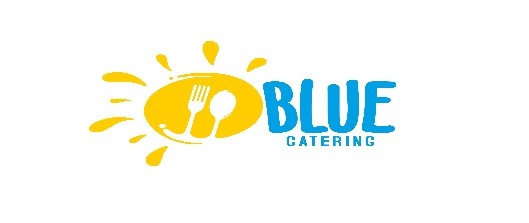 Szanowni Państwo ,Rodzice, którzy mają nadpłatę za ubiegły rok w aplikacji ZAMÓW POSIŁEK proszę o kontakt z p. Dorotą Stepnowską na adres e-mail : d.stepnowska.bluebar@gmail.comW treści maila proszę podać imię i nazwisko właściciela konta, imię i nazwisko odbiorcy posiłków oraz kwotę, która zostanie przekierowana na nowe konto do zamawiania posiłków.